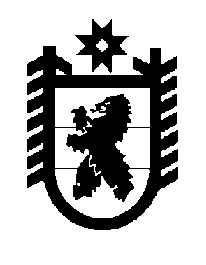 Российская Федерация Республика Карелия    ПРАВИТЕЛЬСТВО РЕСПУБЛИКИ КАРЕЛИЯРАСПОРЯЖЕНИЕот 2 февраля 2018 года № 71р-Пг. Петрозаводск В целях реализации в 2018 году на территории Республики Карелия мероприятий государственной программы Российской Федерации «Развитие рыбохозяйственного комплекса», утвержденной постановлением Правительства Российской Федерации от 15 апреля 2014 года № 314:Одобрить Соглашение между Федеральным агентством по рыболовству и Правительством Республики Карелия о предоставлении субсидии бюджету субъекта Российской Федерации из федерального бюджета (на предоставление субсидий сельскохозяйственным товаропроизводителям на возмещение части затрат на уплату процентов по кредитам, полученным в российских кредитных организациях на развитие аквакультуры (рыбоводство) и товарного осетроводства).
           Глава Республики Карелия                                                              А.О. Парфенчиков